Stöd för byggnadsrelaterade åtgärderLandskapsregeringen har olika former av stöd för energieffektivisering och klimatvänliga åtgärder. Dessa bör sammantaget täcka alla former av förnyelsebar energiproduktion.FÖRSLAGMoment: 71500 Stöd för byggnadsrelaterade åtgärder (R) (s176)Ändring av anslag: - Momentmotivering: Föreslås att den andra punkten under rubriken Utgifter får följande tillägg: ”Anslaget bör ges till alla former av förnyelsebara / klimatvänliga åtgärder såsom biomassa, sol, vindkraft, värmepumpar m.m.”Mariehamn den 10 november 2017Stephan Toivonen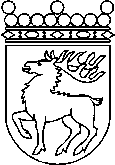 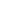 Ålands lagtingBUDGETMOTION nr 7/2017-2018BUDGETMOTION nr 7/2017-2018Lagtingsledamot DatumStephan Toivonen2017-11-10Till Ålands lagtingTill Ålands lagtingTill Ålands lagtingTill Ålands lagtingTill Ålands lagting